التَّعْلِيمَةُ1: أَرْبطُ كُلّ جُمْلَةٍ بِالصُّورَة الْمُنَاسِبَة            قَدَّمَ بَاقَةً مِنَ الوُرُودِ لِأُمِّه    ِ                  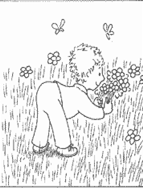             حَاتِمُ   يَمْرَحُ فِي الْبُسْتَان 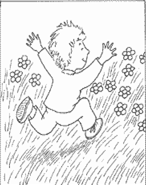             يَقْطِفُ الأزْهَارَ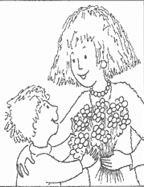      أُنْتجُ نَصًّا مُسْتَعِينًا بِالجُمَل الأَخِيرَة مَعَ الإِثْراء……………………………………………..………………………………………………………………..……………………………..جدول إسناد الأعدادالاسم:.................اللّقب:................تقييم مكتسبات التّلاميذفي نهاية الثلاثي الثانيالنشاط :الإنتاج الكتابي  االمدرسةالابتدائية.............السّنة الأولىمستويات التملكمعايير الحد الأدنىمعايير الحد الأدنىمعايير الحد الأدنىمعيار التميزمعيار التميزمعيار التميزمستويات التملكمعـ1معـ2معـ3معـ4معـ4معـ4انعدام التملك000221التملك دون الأدنى21,51,5221التملك الأدنى433221التملك64,54,5221